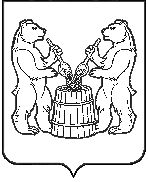 АДМИНИСТРАЦИЯ УСТЬЯНСКОГО МУНИЦИПАЛЬНОГО РАЙОНААРХАНГЕЛЬСКОЙ ОБЛАСТИПОСТАНОВЛЕНИЕр.п. Октябрьскийот  16 июля 2021 года №  980О проведении открытого конкурсаВ соответствии  с Федеральным законом от 13 июля 2015 года№ 220-ФЗ «Об осуществлении регулярных перевозок пассажиров и багажа автомобильным транспортом и  городским наземным электрическим транспортом в Российской Федерации», на основании  постановления  муниципального образования «Устьянский муниципальный район» от 25 июля 2016 года № 483 «Об организации Положения по проведению открытого конкурса на право получения свидетельства об осуществлении перевозок по муниципальным маршрутам регулярных перевозок на территории Устьянского муниципального района»,  администрация Устьянского муниципального районаПОСТАНОВЛЯЕТ:1. Провести открытый конкурс:1.1. на получение свидетельства об осуществлении перевозок по муниципальным маршрутам регулярных перевозок на территории Устьянского муниципального района 2.Утвердить прилагаемую конкурсную документацию. 3.Настоящее постановление вступает в силу со дня его подписания.4.Контроль за выполнением настоящего постановления возлагается на заместителя главы администрации Устьянского муниципального района Котлова С. А.Исполняющий обязанностиглавы Устьянского муниципального района                            О.В.Мемнонова